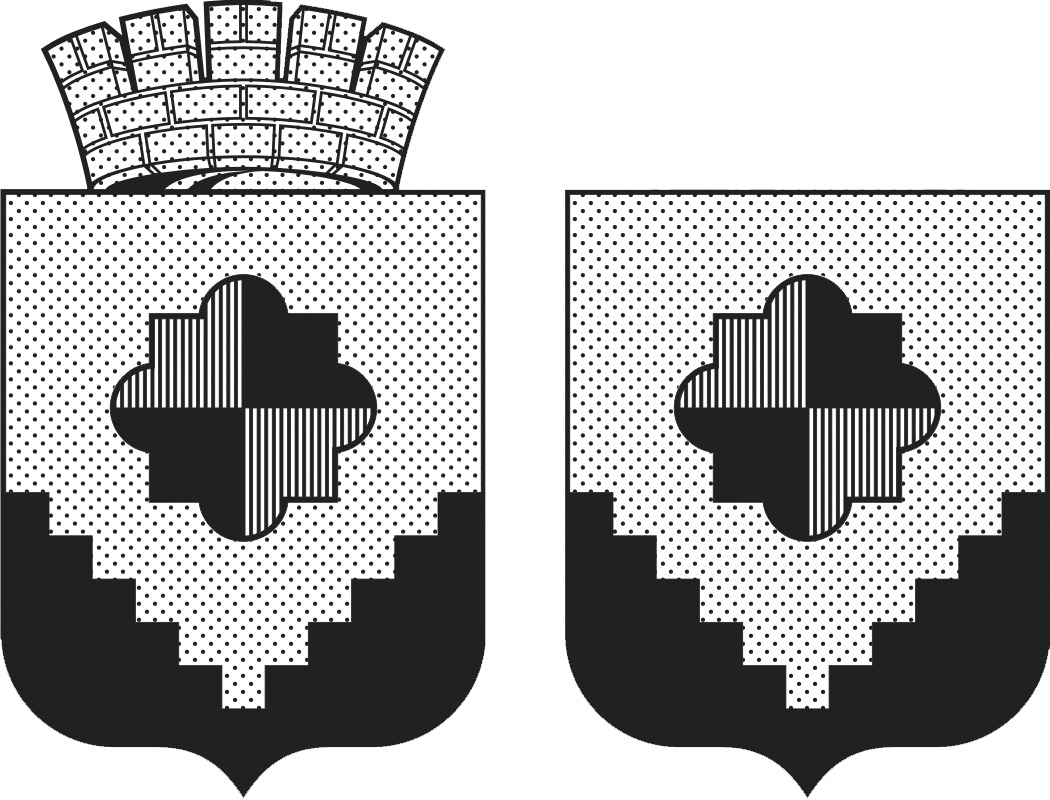        КЕМЕРОВСКАЯ ОБЛАСТЬ      КРАСНОБРОДСКИЙ ГОРОДСКОЙ ОКРУГ   АДМИНИСТРАЦИЯ    КРАСНОБРОДСКОГО ГОРОДСКОГО ОКРУГА	                           Заключение           По итогам проведения публичных слушаний по проекту Решения Совета народных депутатов Краснобродского городского округа                      «О внесении    изменений  в  Правила  землепользования и застройки муниципального  образования «Краснобродский   городской   округ», утвержденных Решением Совета народных депутатов Краснобродского городского округа от 24.11.2016  № 15/177Объект обсуждения:Проект Решения Совета народных депутатов Краснобродского городского округа «О внесении    изменений  в  Правила  землепользования и застройки муниципального               образования «Краснобродский   городской   округ», утвержденных Решением Совета народных депутатов Краснобродского городского округа от 24.11.2016  № 15/177.Основания для поведения: статья 28 Федерального Закона от 06.10.2003 № 131-ФЗ «Об общих принципах организации местного самоуправления в РФ», Решение Совета народных депутатов Краснобродского городского округа от 24.03.2017 № 18/223 «Об утверждении положения о публичных слушаниях в Краснобродском городском округе».Инициатор публичных слушаний:Глава Краснобродского городского округа.Официальная публикация: информация о проведении публичных слушаниях опубликована в газете «Вестник Краснобродского» № 17 (470) от 05.05.2017.Дата проведения: 25 мая 2017 года, 17 час. 00 мин.Место проведения: пгт. Краснобродский, ул. Комсомольская, 8, администрация Краснобродского городского округа, актовый зал. Количество участников: ___37______ человек(а),Из них зарегистрировались __37_____  человек(а),Количество составленных протоколов – 1,Количество участников слушаний, высказавших предложения и замечания к предоставленному проекту – 0, Количество участников слушаний, подавших предложения письменно – 0.Публичные слушания по обсуждению Проекта Постановления администрации  Краснобродского городского округа «О внесении    изменений  в  Правила  землепользования и застройки муниципального               образования «Краснобродский   городской   округ», утвержденных Решением Совета народных депутатов Краснобродского городского округа от 24.11.2016  № 15/177:          1.  в части изменения границы территориальной зоны  ЖИ	(Зона застройки индивидуальными жилыми домами) и установления границы территориальной зоны ЖМ (Зона застройки малоэтажными жилыми домами не выше 4 этажей) с целью приведения Правил землепользования и застройки Краснобродского городского округа в соответствие с фактическим использованием земельного участка.    Применительно к земельным участкам, расположенным по адресам:        пгт. Краснобродский, п. Артышта, ул. Ленина, д.23, ул. Ленина, д.25;2. в части изменения границы территориальной зоны  ЗР (зона резервных территорий) и установления границы территориальной зоны ЖИ (Зона  индивидуальными жилыми домами) с целью приведения Правил землепользования и застройки Краснобродского городского округа в соответствие с фактическим использованием земельного участка.    Применительно к земельным участкам, расположенным по адресам:        пгт. Краснобродский, п. Артышта, ул. Ленина, д.84, ул. Ленина, д.86проведены в соответствии с действующим законодательством, Решением Совета народных депутатов Краснобродского городского округа от 24.03.2017 № 18/223  «Об утверждении положения о публичных слушаниях в Краснобродском городском округе».Вопросы, заданные на публичных слушаниях: Вопросов не поступало.РЕКОМЕНДАЦИИ ПУБЛИЧНЫХ СЛУШАНИЙ:   Заслушав информацию и рассмотрев вопрос «О внесении    изменений  в  Правила  землепользования и застройки муниципального образования «Краснобродский   городской   округ», утвержденных Решением Совета народных депутатов Краснобродского городского округа от 24.11.2016  № 15/177, по итогам проведения публичных слушаний принято решение: 1. Признать публичные слушания по обсуждению Проекта Постановления администрации  Краснобродского городского округа «О внесении    изменений  в  Правила  землепользования и застройки муниципального               образования «Краснобродский   городской   округ», утвержденных Решением Совета народных депутатов Краснобродского городского округа от 24.11.2016  № 15/177 состоявшимися.          2. Проект Решения Совета народных депутатов Краснобродского городского «О внесении    изменений  в  Правила  землепользования и застройки муниципального               образования «Краснобродский   городской   округ», утвержденных Решением Совета народных депутатов Краснобродского городского округа от 24.11.2016  № 15/177, рекомендуется к принятию Советом народных депутатов Краснобродского городского округа.     Председатель комиссии      ____________________   З.Г. НедогодаСекретарь                            ____________________   И.В. Крикунова